SPONSORSHIPS and DONATIONSThe Pleasant Grove Music Program is asking for your support! Our School District provides the instructor, space, and basic equipment for a music program, but we must raise the money for nearly everything else. Every year we want to provide a rich experience for each student in the music program.  In fact, it is one of, if not the most active groups on the Pleasant Grove High School campus.  That means that it takes a great deal of money to keep the program operating.  Funds are needed for sheet music purchase, instrument repairs and maintenance, uniform purchase and alterations, competition fees, clinicians, travel expenses, trailer expenses, etc. Sponsorship from individuals and companies helps provide the funds needed to continue our many band programs.  Your donation will help fund our Jazz, Concert, and Marching Bands, Wind Ensemble, Winter Percussion Ensemble and Color Guard. Our students receive top honors every year in parades, competitions and community events. We cannot achieve these goals without your support! All donations are tax deductible because we are a State of California 501(c)(3) non-profit corporation.  A receipt will be provided that includes our Tax ID (#65-1257521).  SPONSORSHIP and DONOR LEVELS ______    Other $_________ up to $500 “Freshman”: Receives year-round recognition on our Booster website 
______    $1000 “Sophomore”: Receives Recognition on our website, company name printed and advertised on our spirit wear worn by band students as well as advertised on our band trailer that carries our band equipment to all events and competitions______    $2500 “Junior”: Receives “Sophomore” Donor rewards PLUS two tickets to our annual Burritos and Band Concert and Dinner______   $5000+ “Senior”: Receives “Junior” Donor rewards PLUS a framed band photo, a Music Program windbreaker, and sponsor recognition at our annual Spring ConcertDonor Information Company Name:	_______________________________________________________Contact:		________________________________________________________Phone:			_________________________________________________________Email:			__________________________________________________________Please contact us at PGHSBandBoosters@gmail.com. Please make checks out to “PGH Band Boosters” (with no “S” after PGH) and mail to the address above or simply make a direct donation to our PayPal account located on our Band Booster webpage for your convenience.THANK YOU!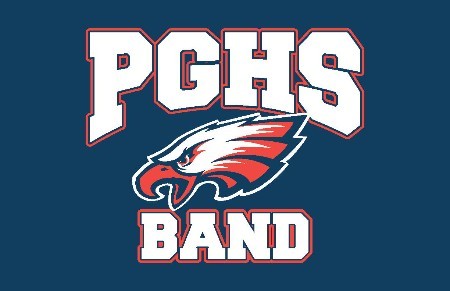 PLEASANT GROVE HIGH BAND BOOSTERSc/o: Pleasant Grove High School9531 Bond Road, Elk Grove, CA 95624 
Email: PGHSBandBoosters@gmail.com 
www.phgsbandboosters.org 